INSCHRIJVINGSFORMULIER L1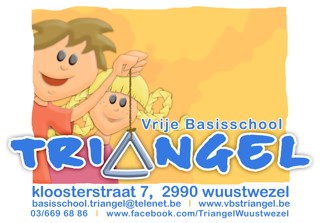 Datum:  ____/____/20____	voor klas: L1Door: 	mama / papa / andere: _______________Gegevens leerling:Naam		____________________________________________________________Voornaam	________________________ 	Geslacht 	M / VGeboorteplaats _______________________	Geboortedatum _________________Adres		________________________ 	Telefoonnummer ________________Gemeente	________________________	Emailadres  _____________________Natuurlijke vaderNaam 		______________________________	Voornaam 	________________Beroep		______________________________	Diploma	________________Gsm		______________________________	Nationaliteit   	________________ Natuurlijke moederNaam 		______________________________	Voornaam 	________________Beroep		______________________________	Diploma	________________Gsm		______________________________	Nationaliteit	________________Partner vader 	(enkel indien de natuurlijke moeder niet in het gezin aanwezig is)Naam 		______________________________	Voornaam 	________________Beroep		______________________________	Diploma	________________Gsm		______________________________	Nationaliteit	________________Partner moeder	(enkel indien de natuurlijke vader niet in het gezin aanwezig is)Naam 		______________________________	Voornaam 	________________Beroep		______________________________	Diploma	________________Gsm		______________________________	Nationaliteit	________________Opmerkingen betreffende gezinssituatie (bv. verblijfsregeling / voogdij / …)______________________________________________________________________________Huisdokter: ___________________________________________________________________Hierbij verklaar ik dat mijn kind met ingang van: 1 september 2020alleen ingeschreven is in:Vrije Basisschool TriangelKloosterstraat 72990 WuustwezelVoor akkoord en waar verklaard,Handtekening ouder(s),Gezinsvorm:twee-oudergezin (gehuwd of samenwonend)nieuw samengesteld gezinéén-oudergezinco-ouderschappleeggezinThuistaal: ___________________________Broers:      ___________________________   ___________________________Zussen:   ___________________________  ___________________________